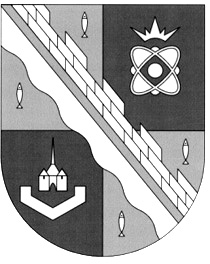                            администрация МУНИЦИПАЛЬНОГО ОБРАЗОВАНИЯ                                             СОСНОВОБОРСКИЙ ГОРОДСКОЙ ОКРУГ  ЛЕНИНГРАДСКОЙ ОБЛАСТИ                             постановление                                                       от 24/04/2023 № 1148Об утверждении плана-графика разработки проекта бюджета Сосновоборского городского округа на 2024 год и плановый период 2025 и 2026 годовВ соответствии с Федеральным законом от 06.10.2003 № 131-ФЗ «Об общих принципах организации местного самоуправления в Российской Федерации», Положением о бюджетном процессе в Сосновоборском городском округе, утвержденным решением совета депутатов от 20.11.2007 № 143 (с изменениями), постановлением администрации Сосновоборского городского округа от 29.04.2019 № 957 «О порядке и сроках составления проекта бюджета Сосновоборского городского округа на очередной финансовый год и плановый период», администрация Сосновоборского городского округа                                    п о с т а н о в л я е т:1. Главным распорядителям и получателям бюджетных средств приступить к разработке проекта бюджета Сосновоборского городского округа на 2024-2026 годы.2. Утвердить План-график разработки проекта бюджета Сосновоборского городского округа на 2024-2026 годы (Приложение).3. Комитету финансов Сосновоборского городского округа организовать работу по разработке проекта бюджета Сосновоборского городского округа на 2024-2026 годы.4. Общему отделу администрации (Смолкина М.С.) обнародовать настоящее постановление на электронном сайте городской газеты «Маяк».5. Отделу по связям с общественностью  (пресс-центр) комитета по общественной безопасности и информации (Бастина Е.А.) разместить настоящее постановление на официальном сайте Сосновоборского городского округа.6. Настоящее постановление вступает в силу со дня официального обнародования.7. Контроль за исполнением настоящего постановления оставляю за собой.  Глава Сосновоборского городского округа                                                             М.В. ВоронковИсп. Блеклова Е.Е. (КФ)Тел.2-99-60   ТНСОГЛАСОВАНО: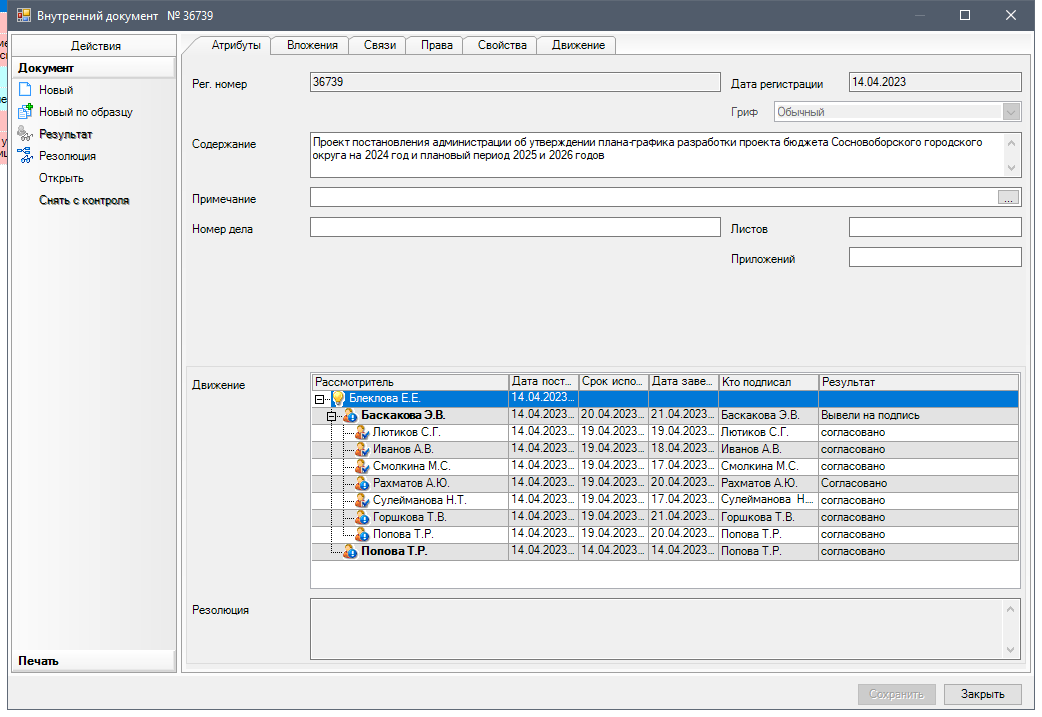 Рассылка:замы СД, КСП,  КУМИ, КФ, КО,все структурные подразделения администрации, пресс-центрУтвержден                                                                                                   постановлением администрации                                                                                        Сосновоборского городского округаот 24/04/2023 № 1148               (Приложение) ПЛАН-ГРАФИКразработки проекта бюджета Сосновоборского городского округа на 2024- 2026 годы№ п/пНаименование мероприятия, документа, показателяИсполнительСрокисполнения(2023 год)Получатель информации12345Представление информации об оценке эффективности  муниципальных  программ  за 2022 годОтдел экономического развитияВ сроки, определенные комиссией по бюджетным проектировкамКомиссия по бюджетным проектировкамПредоставление данных индексации  тарифов на жилищные и коммунальные услуги для учреждений бюджетной сферы Сосновоборского городского округа на 2024-2026 годы  и рекомендуемых индексов – дефляторов.Отдел экономического развитияпо мере поступления данных от Правительства Ленинградской области(май)Комитет финансов Сосновоборского городского округаСогласование коэффициентов индексации  расходов, необходимых для заполнения   фрагментов   реестров расходных обязательств  бюджетополучателей
и составления бюджетов  субъектов бюджетного планирования
на 2023-2025 годы         Комитет финансов Сосновоборского городского округапо мере поступления данных от комитета финансов Ленинградской области (июнь)Главные распорядители,    получатели бюджетных средствФрагменты реестров расходных обязательств, подлежащих исполнению за счет средств местного и областного бюджетов, на 2024-2026 годыГлавные распорядители бюджетных средствпо запросу комитета финансов (в зависимости от установленного срока представления отчета в комитет финансов Ленинградской области)Комитет финансов Сосновоборского городского округаФормирование в «АЦК-Планирование» планового реестра расходных обязательств на 2024-2026 годыГлавные распорядители бюджетных средствпо запросу комитета финансов (в зависимости от установленного срока представления отчета в комитет финансов Ленинградской области)Комитет финансов Сосновоборского городского округаПлановый реестр расходных обязательств, подлежащих исполнению за счет средств местного и областного бюджетов, на 2024-2026 годыКомитет финансов Сосновоборского городского округапо запросу комитета финансов Ленинградской областиКомитет финансов Ленинградской областиМетодические рекомендации по формированию предельных объемов бюджетных ассигнований из бюджета Сосновоборского городского округа на 2024-2026 годы. Комитет финансов Сосновоборского городского округадо 23 июняКомитеты и отраслевые отделы администрации, получатели бюджетных средств  (казенные учреждения)Определение основных подходов к формированию бюджетной политики на 2024-2026 годы в части: - процента дефицита местного бюджета от собственных доходов на 2024-2026 годы;- размера расчетной величины для расчета окладов работников муниципальных бюджетных и казенных учреждений;-размера индексации месячного денежного содержания муниципальных служащих;-индексации прочих расходов;-бюджетных инвестиций;-дорожного фондаКомитет финансов Сосновоборского городского округапо согласованию с комиссией по бюджетным проектировкамкомиссия по бюджетным проектировкамНаправление общих (предельных) объемов бюджетных ассигнований на исполнение расходных обязательств в 2024 году и размеры индексации расходов на 2025 и 2026 годыКомитет финансов Сосновоборского городского округадо 23 июняГлавные распорядители бюджетных средств, комитеты и отраслевые отделы администрацииРазработка (уточнение) методик определения нормативных затрат на оказание муниципальных услуг и нормативных затрат на содержание имущества муниципальными учреждениямиКомитеты и отраслевые (функциональные) подразделения администрации (при необходимости)до 23 июняКомитет финансов Сосновоборского городского округаОбоснования бюджетных ассигнований в соответствии с методикой планирования бюджетных ассигнований, утвержденной распоряжением комитета финансов от 15.07.2016 № 21-р «Об утверждении порядка и методики планирования бюджетных ассигнований бюджета Сосновоборского городского округа Ленинградской области» (с изменениями), с пояснительными записками на 2024 и 2025 годы и распределение бюджетных ассигнований на 2026 год по разделам, подразделам, целевым статьям и видам расходов. Комитеты и отраслевые (функциональные) органы администрации, получатели бюджетных средств  (казенные учреждения)до 30 июняГлавные распорядители бюджетных средствОбоснования бюджетных ассигнований в соответствии с методикой планирования бюджетных ассигнований, утвержденной распоряжением комитета финансов от 15.07.2016 № 21-р «Об утверждении порядка и методики планирования бюджетных ассигнований бюджета Сосновоборского городского округа Ленинградской области» (с изменениями), с пояснительными записками Главные распорядители бюджетных средствдо 12 июляКомитет финансов Сосновоборского городского округаФормирование в АЦК-Планирование бюджетных заявок главных распорядителей бюджетных средств, главных администраторов доходов на 2024-2026 годыГлавные администраторы доходов бюджета, главные распорядители бюджетных средствдо 28 июляКомитет финансов Сосновоборского городского округа14.1. Представление перечня субсидий юридическим лицам (за исключением субсидий муниципальным бюджетным и автономным учреждениям), индивидуальным предпринимателям, физическим лицам-производителям товаров, работ, услуг, планируемых представлению в 2024-2026 годах14.2. Проекты порядков предоставления субсидий из бюджета Сосновоборского городского округа в 2024-2026 годах.14.3. Проекты нормативных актов об утверждении нормативных затрат на оказание муниципальных услуг и нормативных затрат на содержание имущества муниципальными учреждениями и муниципальных заданий по бюджетным и автономным учреждениям на 2024-2026  годы.Комитеты и отраслевые отделы администрациидо 12 июляКомитет финансов Сосновоборского городского округаПредложения по внесению изменений в нормативные правовые акты совета депутатов о предоставлении льгот по уплате налоговых и неналоговых платежей в бюджет Сосновоборского городского округа Главные администраторы доходов бюджетадо 7 июляКомитет финансов Сосновоборского городского округаПрогноз доходов бюджета Сосновоборского городского округа от перечисления части прибыли муниципальных предприятий на 2024-2026  годы. Пояснительная записка с обоснованием и расчётамиКУМИ Сосновоборского городского округадо 7 июляКомитет финансов Сосновоборского городского округаПрогноз доходов бюджета Сосновоборского городского округа от использования имущества, находящегося в муниципальной собственности, на 2024-2026  годы. Пояснительная записка с обоснованием и расчётами КУМИ Сосновоборского городского округадо 7 июляКомитет финансов Сосновоборского городского округаПрогнозный план (программа) приватизации (продажи) муниципального имущества Сосновоборского городского округа на 2024-2026  годы  КУМИ Сосновоборского городского округадо 7 июляКомитет финансов Сосновоборского городского округаУтверждение нормативного правового акта об установлении ставки арендной платы за помещения на 2024-2026  годы            КУМИ Сосновоборского городского округадо 7 июляКомитет финансов Сосновоборского городского округа20.1 Прогноз доходов  бюджета Сосновоборского городского округа на 2024-2026  годы  20.2. Реестр источников доходов бюджета по закрепленным за главным администратором доходов бюджета источникам доходов на основании перечня источников доходов бюджетов бюджетной системыГлавные администраторы доходов бюджетадо 7 июляКомитет финансов Сосновоборского городского округаРасчеты по видам доходных источников бюджета и источникам финансирования дефицита бюджета Сосновоборского городского округа на 2024-2026  годы. Пояснительная записка с обоснованием и расчётамиГлавные администраторы доходов бюджета, главные администраторы источников финансирования дефицита  бюджетадо 7 июляКомитет финансов Сосновоборского городского округаОценка поступления доходов в текущем финансовом году. Пояснительная записка с обоснованием и расчётами.Главные администраторы доходов бюджетадо 7 июляКомитет финансов Сосновоборского городского округаПроекты муниципальных программ, планируемых  к финансированию в 2024-2026  годах.Отраслевые (функциональные) органы администрациидо 1 июляОтдел экономического развитияПеречень проектов  муниципальных  программ на 2024-2026  годы Отдел экономического развитиядо 27 июляКомитет финансов Сосновоборского городского округа25.1.Основные показатели прогноза социально-экономического развития Сосновоборского городского округа на 2024-2026  годы (с пояснительной запиской)25.2.Прогноз социально-экономического развития городского округа на долгосрочный период (шесть и более лет).Отдел экономического развитияпо п.25.1 до 27 июляпо п.25.2 до 8 сентябряКомитет финансов Сосновоборского городского округа26Предварительные итоги за истекший период текущего финансового года и ожидаемые итоги социально-экономического развития Сосновоборского городского округа за текущий 2023 год Отдел экономического развитиядо 27 июляКомитет финансов Сосновоборского городского округа27Анализ сводных бюджетных заявок главных распорядителей бюджетных средств, главных администраторов доходов на 2024-2026  годы, составление свода (в том числе, в АЦК- планирование).Комитет финансов Сосновоборского городского округадо 31 июляКомиссия по бюджетным проектировкам28Данные об изменении общих объемов бюджетных ассигнований на 2024 и 2025 год, общие объемы бюджетных ассигнований на 2026 год в разрезе главных распорядителей бюджетных средств по действующим и принимаемым обязательствам  Комитет финансов Сосновоборского городского округадо 7 августаКомиссия по бюджетным проектировкам29Проект перечня муниципальных  программ, финансируемых из местного бюджетаКомитет финансов Сосновоборского городского округадо 7 августаКомиссия по бюджетным проектировкам30Итоги ожидаемого исполнения адресной инвестиционной программы за счет средств бюджета Сосновоборского городского округа в текущем финансовом году    Комитет поуправлению жилищно – коммунальным хозяйствомдо 28 июляКомитет финансов Сосновоборского городского округа31Проект адресной инвестиционной программы за счет средств бюджета Сосновоборского городского округа на 2024-2026  годы.Комитет поуправлению жилищно – коммунальным хозяйствомдо 28 июляКомитет финансов Сосновоборского городского округа32Прогноз основных характеристик бюджета Сосновоборского городского округа на 2024-2026  годы (по доходам и расходам)Комитет финансов Сосновоборского городского округадо 7 августаКомиссия по бюджетным проектировкам33Основные направления бюджетной  политики и налоговой политики на 2024-2026  годы   Комитет финансов Сосновоборского городского округав сроки, согласованные с комиссией по бюджетным проектировкамКомиссия по бюджетным проектировкам34Расчетные показатели к проекту бюджета Сосновоборского городского округа на 2024-2026  годы в разрезе бюджетополучателей                        Комитет финансов Сосновоборского городского округадо 7 августаКомиссия по бюджетным проектировкам35Заседания комиссии по бюджетным проектировкам («ручейки» с отраслевыми (функциональными) подразделениями администрации).принятие решения:-по объему доходов бюджета на 2024-2026  годы;-по объему бюджетных ассигнований главных распорядителей бюджетных средств на 2024-2026 годы в целом;-по заявкам главных распорядителей бюджетных средств, выходящим за пределы объема бюджетных ассигнований, рекомендованных методическим письмом комитета финансов с учетом применения индексов-дефляторовКомиссия по бюджетным проектировкамс 2 августа по 6 сентября36Предоставление информации о субвенциях, субсидиях и межбюджетных трансфертах по Сосновоборскому городскому округу планируемых на 2024-2026 годыКомитет финансов Сосновоборского городского округапосле получения информации от комитета финансов Ленинградской областиКомиссия по бюджетным проектировкам37Утверждение  муниципальных  программ и планов реализации муниципальных программГлавные распорядителидо 30 сентябряОтдел экономического развития38Реестр утвержденных муниципальных  программ Отдел экономического развитиядо 7 октябряКомитет финансов Сосновоборского городского округа39Представление  проектов нормативно-правовых актов администрации Сосновоборского городского округа, определяющих порядок представления перечня субсидий юридическим лицам (за исключением субсидий муниципальным бюджетным и автономным учреждениям), индивидуальным предпринимателям, физическим лицам-производителям товаров, работ, услуг  Комитеты и отраслевые отделы администрациидо 10 октябряКомитет финансов Сосновоборского городского округа40Рассмотрение и согласование материалов и документов, необходимых для составления проекта бюджета Сосновоборского городского округа на 2024-2026 годы.           Комиссия по бюджетным проектировкамдо 13 октябряКомитет   финансов Сосновоборского городского округа41Переформирование бюджетных заявок, сводных заявок с учетом работы согласительной комиссии по бюджету (в том числе в ПК «АЦК-Планирование»)Главныеадминистраторы доходов бюджета, главные распорядителине позднее20 октября(по мере поступления решений от комиссии по бюджетным проектировкам)Комитет финансов Сосновоборского городского округа4243.1.Завершение работы над проектом бюджета Сосновоборского городского округа на 2024-2026  годы и передача его на рассмотрение, согласование и одобрение главе администрации с одновременным предоставлением документов и материалов в соответствии с Положением о бюджетном процессе.43.2. Подготовка постановления администрации Сосновоборского городского округа «О проекте решения совета депутатов «О бюджете Сосновоборского городского округа на 2024 год и плановый период 2025 и 2026 годов»»Комитет финансов Сосновоборского городского округане позднее7 ноябряГлава администрации43Внесение  проекта  бюджета Сосновоборского городского округа на 2024-2026  годы с необходимыми документами и материалами на рассмотрение  совета депутатовАдминистрацияСосновоборского городского округане позднее10 ноябряСовет депутатов Сосновоборского городского округа44Завершение работы по формированию бюджета в АЦК - планирование Комитет финансов Сосновоборского городского округаДо конца финансового года, согласно порядку, установленному распоряжением комитета финансов 23.04.2012                № 18-р (с изменениями)Главные администраторы доходов бюджета, главные распорядители